Standaard Denderleeuw jeugd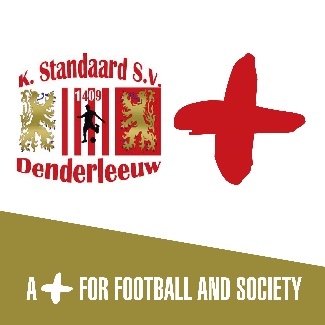 Walleken 189470 Denderleeuwwww.standaarddenderleeuw.befacebook: standaard denderleeuwInfobrief paasstage 11, 12 & 13 april 2017.Geachte ouder, beste speler,Allereerst onze oprechte dank voor uw deelname en vertrouwen aan onze tweede paasstage.Het opzet van dit evenement is onze spelers dieper onder te dompelen in het voetbalspel,  basisvoetbaltechnieken verder te ontwikkelen en de club, medespelers en het voetbal nog beter te leren kennen.Het programma ziet er als volgt uit ( gelieve tijdig aanwezig te zijn en uw kind ook tijdig af te halen op het einde van de stagedag! )Groep 1 = U6 – U7 – U8Groep 2 = U9-U10-U11-U13-U15Dinsdag 11 april: - opvang vanaf 8.30u, indeling in groepen en start stage om 9u	-   9-11.30u:  		Groep 1: sporthal indoor training/multimove				Groep 2: veldtraining + keepertraining keepers	-  10.30u – 10.45u pauze en hydratatiemoment	- 12-13.15u middageten en recuperatie, film kijken in het clubhuis	- 13.30u – 15.45u:  	Groep 2 zwemmen 				Groep 1 voetbaltraining op terrein + keepertraining keepers	 - 16u: vieruurtje ( versnapering en drankje )	- 16.15u:  douchen en omkleden	- 16.45u afhalen van uw kind ( opvang tot 17.15u aanwezig )Woensdag 12 april	- opvang vanaf 8.30u, start stage om 9u	- 9-11.30u: 		Groep 1 veldtraining + keepertraining keepers				Groep 2  indoortraining sporthal/multimove	- 10.30-10.45u: rust en hydratatiemoment	- 12 – 13.15u middagpauze, middagmaal en film	- 13.30u-15.45u  	Groep 1  zwemmen				Groep 2 veldtraining + keepertraining keepers	- 16.15u douchen en omkleden	- 16.45u afhalen van uw kind ( opvang tot 17.15u voorzien )Donderdag 31 maart collectieve activiteiten	-  opvang vanaf 8.30u, start stage om 9u	-  9 -12.15u : indoor-/veldtraining +  educatief bezoek aan clubkinesitherapeut	-  12.30u – 13.30u: middagpauze 	- 13.30u – 16u.	- 16u douchen en omkleden	- 16.45u uitreiken diploma’s en stagetshirts.         Enkele afspraken:Wij vragen u uw kind tot in ons clubhuis te begeleiden ’s ochtends en ook in ons clubhuis af te halen op het einde van de dag.Er wordt samen gedoucht na elke stagedag, pas nadien komen de spelers in het clubhuis bij de oudersTijdens de stage worden geen ouders, familie of vrienden op de voetbalterreinen toe gelaten, het clubhuis is toegankelijk tussen 8.30u en  9u ’s morgens en vanaf 16u in de namiddag om uw kind af te halen.Wij voorzien als club voldoende begeleiding op sportief ( voetbaltrainers getuigschrift C ) als algemene begeleiding ( kookouders, voltallige bestuur ). Uw kind is verzekerd tijdens de stage voor ongevallen en in goede handen!Kinderen dienen zich te houden aan het huishoudelijk reglement ( zie www.standaarddenderleeuw.be )Geef uw kind geen onnodige waardevolle voorwerpen mee ( gsm, geld, uurwerken,…)  de club is niet verantwoordelijk voor diefstal.Er zijn meerdere drankmomenten, vieruurtje en middagmaal inbegrepen in het stagegeld.  Extra geld mee brengen is enkel nodig als uw kind speciale dranken wil ( aquarius, …. ). Eigen dranken worden niet toe gestaan in het  clubhuis of op de voetbalterreinen tijdens de stage.  Er zal altijd fris water aanwezig zijn de ganse dag voor alle spelers die wensen te drinken.De zwemles en zaaltraining is eveneens in begrepen in het stagegeld en moet niet extra betaald worden.Geef uw kind reservekledij mee en regenjas ( zweten, regenweer ), extra paar voetbalkousen, slippers, zaalvoetbalschoenen of loopschoenen met bleke zool en uiteraard voetbalschoenen met plastic noppen.  Ook 2 handdoeken en douchegerief zijn zoals vermeld nodig.Scheenbeenbeschermers zijn verplicht tijdens de veld- en zaaltrainingen!Een eigen bal mee brengen mag altijd maar is niet verplicht.Er worden specifieke keepertrainingen  gedaan voor deelnemende keepers o.l.v. keepertrainer Patrick Michiels ( keepertraining 1ste elftal ).Nuttige telefoonnummers:Patrick De Wilde, jeugdcoördinator 0476/90.93.96Gerd Soil, jeugdvoorzitter 0478/27.84.20